Практическая работа Написание математических формулЦель работы: научиться, используя инструменты Word набирать математические формулы.Оборудование, приборы, аппаратура, материалы: установка и задание необходимых параметров программного обеспечения Windows, MS Office.Есть несколько способов вставки формул в документ Word:через функцию «П»;с помощью функции «Объект».Рассмотрим оба варианта. Первое, что нам нужно сделать, это открыть документ Word на компьютере и кликнуть мышкой  на то место в документе где будет установлена формула. Далее, нажимаем вверху этого же документа раздел «Вставка» и кликаем мышкой по функции «П» «Формула».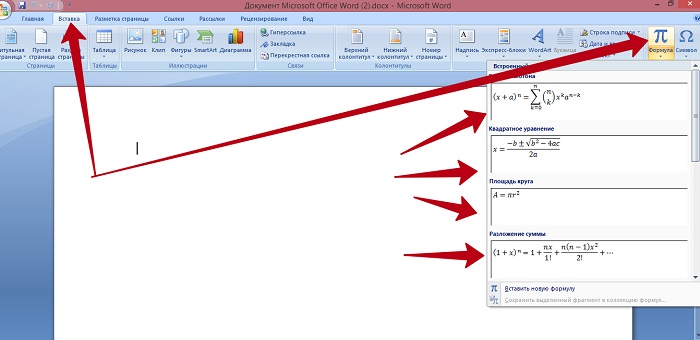 Отобразятся различного вида формулы. Нажимаем левой кнопкой мыши на любую из них.После этого в документ вставиться готовый редактор формулы, которым Вы сможете полноценно управлять.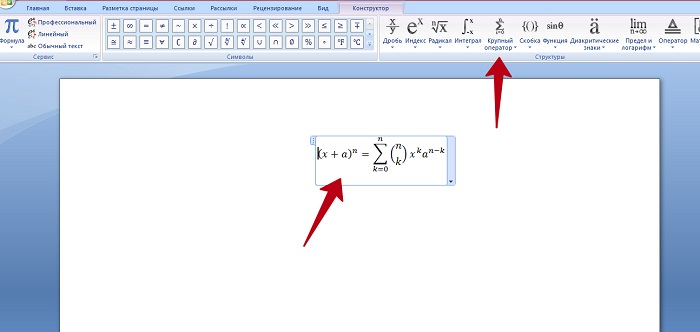 В самом верху панели документа, можно увидеть объекты, которые вставляются в формулу:дроби;индексы;радикалы;интегралы и так далее.После работы над формулой, её можно сохранить. Нажимаете с правой стороны редактора формулы – «Параметры формул».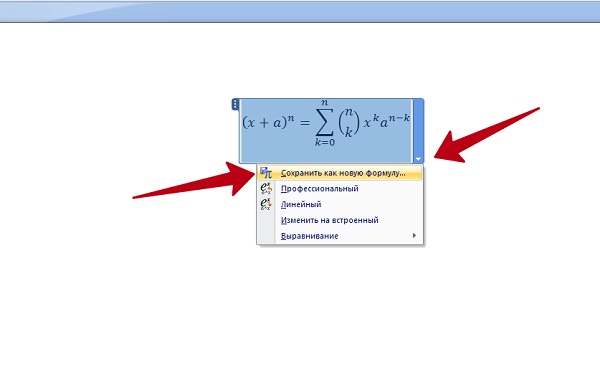 Затем, выбираете из списка «Сохранить, как новую формулу».Итак, как писать формулы в Ворд вторым способом? Здесь, всё просто. Нажимаем, снова  на «Вставка» далее «Объект» из раздела выбираем «Microsoft Equation 3.0» и сохраняемся с помощью кнопки «ОК».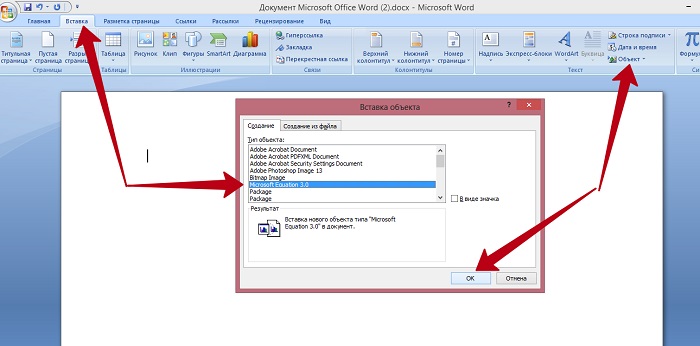 Появится панель управления с формулами, и сам редактор, в котором можно прописать любую формулу через эту панель.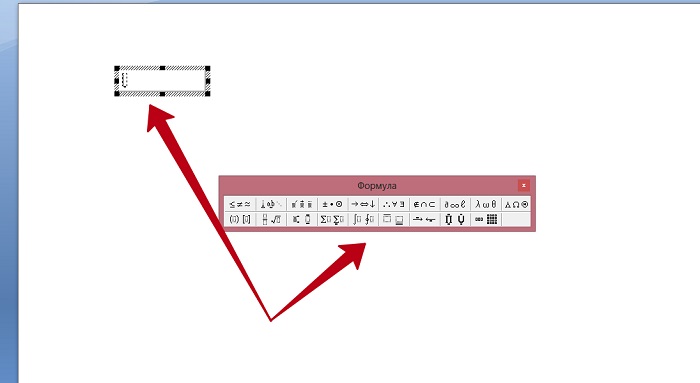 Просто выбирайте готовые значения формул левой кнопкой мыши и устанавливаете их в редакторе.Как поменять шрифт в Word в формулахВ формулах можно поменять шрифт. Для этого мы нажимаем по вставленной формуле и правой кнопкой мыши из меню выбираем шрифт.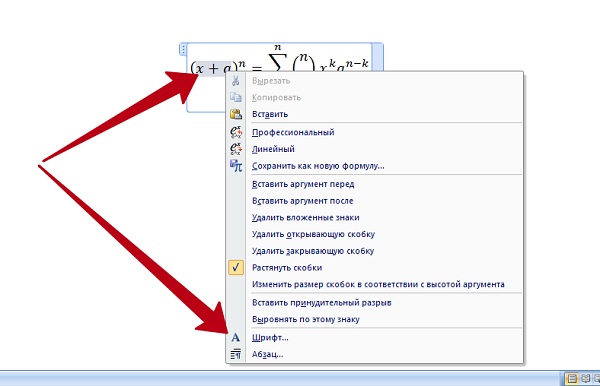 Откроется панель со списком разных шрифтов. Выбираете любой из них, и сохраняете все изменения кнопкой «ОК». После этого, шрифт Вашей формулы должен изменится на другой.Как в Ворде вставлять формулы с дробямиТеперь, мы попробуем вставить в Ворде формулы с дробями. Это делается очень легко. Выделяете формулу в редакторе, и наверху в панели управления формулами, нужно нажать кнопку «Дробь». Там можно выбрать формулы с дробями.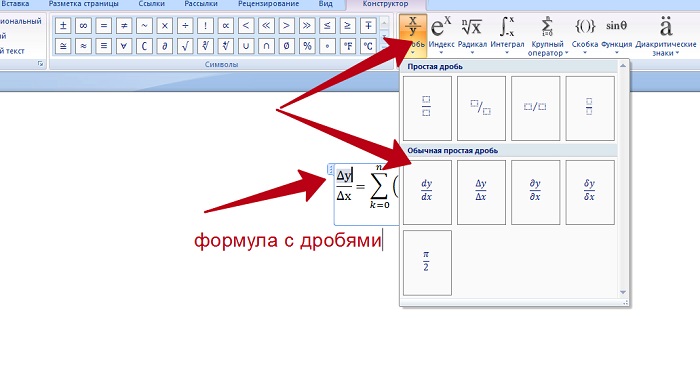 И заменить основную формулу на другую.Как перемещать формулу в ВордеПеремещать формулу в Word Вам помогут обычные горячие клавиши. Для этого выделяем формулу с помощью таких клавиш, как CTRL+A, (нужно нажать их одновременно). Далее, нажимаем ещё клавиши CTRL+C копировать.Затем, следует кликнуть на кнопку «Enter», чтобы выбрать расположение для формулы в Ворде и нажать на CTRL+V вставить. Таким образом, Ваша формула переместится в определённое место документа.ЗаданияНабрать представленные ниже математические формулы. 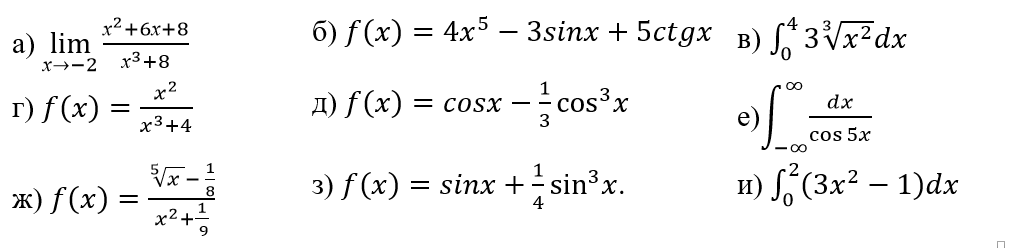 